PROFESSOR Michael Duchen    DEVELOPMENTAL BIOLOGY  SCIENCES FACULTYmitochondrial biology groupReturn completed application form to Jane Inge, j.inge@ucl.ac.uk 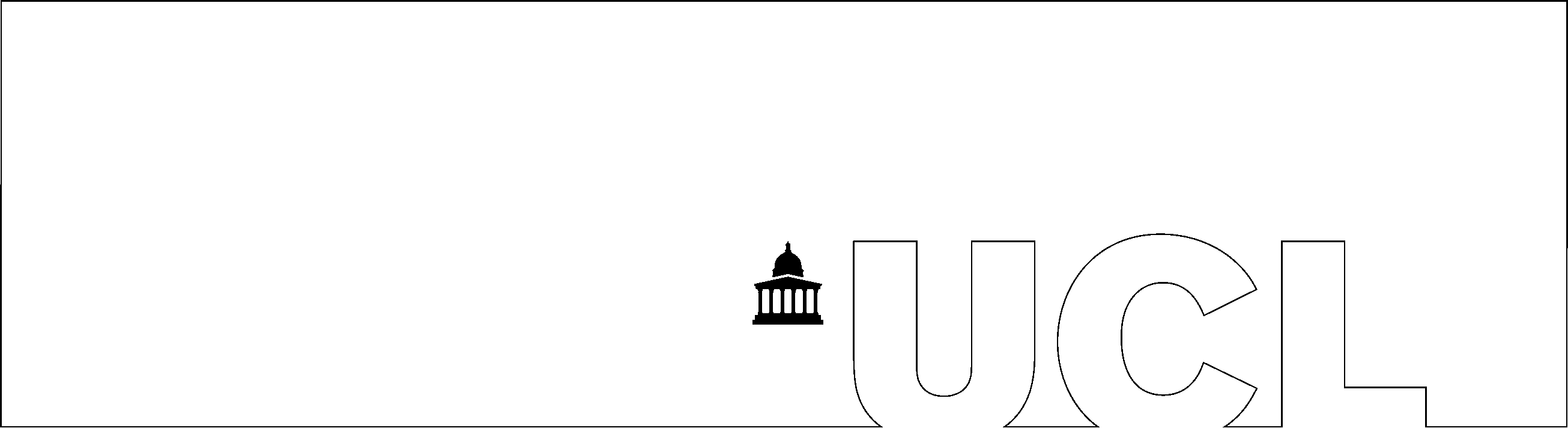 Enquiries to Jane Inge or to Professor Michael Duchen (m.duchen@ucl.ac.uk )Deadline: 3pm, 28th October 2022   Applications received after this date will not be considered.All documents must be merged into one pdf file (please do not include this cover sheet in your application). Checklist for documents that must be included with application	Completed application form	Letter of confirmation from host laboratory	Supporting documents from Head of Department (for postdoctoral applicants)Principal Supervisor (for PhD students)	For PhD students – letter from funding agency stating if “stipend” will 	continue to be paid or suspended for length of visit (the Committee would normally expect the stipend to continue to be paid).Failure to provide above documents will result in your application not being considered.APPLICATION FOR A BOGUE FELLOWSHIPCURRICULUM VITAEEducation / Training   Previous posts   Awards:Any other relevant information: Publications: Other sources of support for the visit obtained, applied for or to be applied for. If you are awaiting the outcome of an application, give the date of the expected outcome.      Purpose of visit – brief summary (max 250 words) emphasizingthe general scientific questionwhat you will dothe potential for longer term collaboration and/or the transfer of knowledge back to  Lay Summary (max 200 words): this should summarise what the work entailed and what relevance it has to your current research/PhDProposal Details: Not more than 1000 words (excluding references). For laboratory visits: explain the scientific question you plan to address and the methods that will be used. Indicate clearly how this will be used on your return to . Please ensure that you explain clearly what you will do during your visit and why this is important in the context of your project. Remember that members of the panel may not have specialist knowledge in your area of research. If you are applying to attend a course, explain how the course will benefit your work. Funding requested (in sterling): All funding requested should be included below – requests for additional funding (eg to cover cost of visas, health insurance etc) received after a decision has been made will not be considered.Notes: 1). Standard maintenance is £15 per day (applicants are expected to retain salary or stipend).   Justification is needed if you wish to claim a higher rate of maintenance.  2) UCL will pay for travel insurance.  However, in order to meet the health requirements for a visa, you may have to take out an additional policy.For PhD students: has your visit been approved by your funding agency? 												Yes/NoFor visits of >3 weeks, please attach a letter of approval from your funding agency (for applicants on externally funded research grants or fellowships). Justification:(please note that i and ii can be ignored if you are applying only to attend a course). You are requested to give a full and clear justification for the costs that you request.  the choice of lab to visitthe time that you have chosen to spend there.  Indicate the planned timetable of work during your visit. the costs of your travel the costs of accommodation and any other expenses whether you have considered the ethical implications of your research with your supervisor if the visit will involve living human participants and the collection and/or study of data derived from living human participants (http://ethics.grad.ucl.ac.uk/ - in particular refer to our Research Ethics Pamphlet: http://ethics.grad.ucl.ac.uk/forms/ucl-research-ethics.pdf Exemptions http://ethics.grad.ucl.ac.uk/exemptions.php and our policy regarding Research Conducted Overseas: http://ethics.grad.ucl.ac.uk/research-conducted-overseas.phpGive complete details of any other travel plans that you include References:Please provide letters of support from your current supervisor (for PhD students)your head of department (for postdoctoral applicants)A letter from the Head of the Host laboratory (laboratories) confirming that the project and arrangements proposed by the applicant are acceptable and giving details of any local funding that is supporting the visit.Note that applications cannot be considered without evidence that the receiving lab is willing to host your visit. Title   Full name  UCL Institute/DepartmentTelephone/mobile number  UCL E-mail  Title of current post  Date of appointment or start date of PhDStart date of CRS (for PhD students)Date of termination of current funding/date of completion of PhDName of supervisor/lab headTitle of projectSource of fundingName of HostAddress of Host LaboratoryDates of proposed visitFrom:To:Total duration: Total amount of funds requested (in sterling)Are you applying to attend a course?  NB: Do not wait to hear if you have been accepted onto a course before applying for a Bogue.  YES / NO**delete as appropriateWill your visit involve living human participants and the collection and/or study of data derived from living human participants?YES /  NO*     [See justification section on form]*delete as appropriate.Date DegreeSubjectUniversity/InstitutionDate fromDate toJob TitleDepartmentUniversity/InstitutionFunding agency Amount requestedExpected date of decisionTravel - InternationalTravel - InternalMaintenance 1(£15.00 per day x number of days)AccommodationVisaHealth Insurance 2Other: Total amount requested 